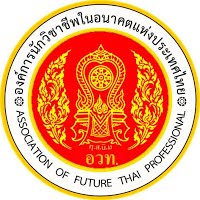 ประกาศองค์การนักวิชาชีพในอนาคตแห่งประเทศไทยวิทยาลัยสารพัดช่างตราดเรื่อง  แต่งตั้งคณะกรรมการจัดกิจกรรมโครงการดูแลฟื้นฟูบำรุงรักษาต้นไม้ในและนอกสถานศึกษา	ตามที่คณะกรรมการดำเนินงานชมรมวิชาชีพสาขาวิชา...........................................จะดำเนินการจัดกิจกรรมตามโครงการ..................................................................................ระหว่างวันที่..................เดือน.........................พ.ศ. ...................ถึงวันที่....................เดือน..............พ.ศ. .....................ณ ...............................................และวิทยาลัยฯ ได้มีคำสั่งที่ .................... / ......................เรื่องแต่งตั้งคณะกรรมการดำเนินงานโครงการ.....................................................ลงวันที่ .......................  เดือน ..................พ.ศ. ....................แล้วนั้น	เพื่อให้การจัดกิจกรรมตามโครงการดังกล่าว ดำเนินสำเร็จลุล่วงตามวัตถุประสงค์ องค์การนักวิชาชีพในอนาคตแห่งประเทศไทย วิทยาลัยสารพัดช่างตราด จึงขอประกาศแต่งตั้งคณะกรรมการดำเนินการจัดกิจกรรม  ตามรายชื่อดังต่อไปนี้	๑. คณะกรรมการดำเนินงาน   ๑.๑ นาย สำราญ 	สก	 	ประธานกรรมการ	๑.๒ นาย สาธิต 		อำพล		กรรมการ	๑.๓ นาย นิสสรณ์	สุวรรณรักษ์	กรรมการ	๑.๔ นาย อดิศักดิ์  	สงวนหงส์	กรรมการ	๑.๕ นาย สมบัติ		เจริญพงษ์	กรรมการ	๑.๖ นาย ถิรวุฒิ		สังข์ทอง 	กรรมการ	๑.๗ ว่าที่ร.ต.บรรพต	ไชยคีนี   	ครูที่ปรึกษา	๑.๘ นายยศภัทร์		ไกรญาติ 	กรรมการและเลขานุการ	มีหน้าที่  ๑. จัดเตรียมความพร้อมด้านต่าง ๆ ในการจัดกิจกรรมตามโครงการ    ๒. ประสานงานกับคณะกรรมการฝ่ายต่าง ๆ ที่เกี่ยวข้องให้กิจกรรมดำเนินไปด้วยความเรียบร้อยตามวัตถุประสงค์ของการจัดกิจกรรม๒.  คณะกรรมการฝ่าย พิธีกรและประชาสัมพันธ์ ๒.๑ นายวรัญญู		เหมินทรสูตร	ประธานกรรมการ๒.๒ นายภาณุพงศ์	บูญช่วย 	กรรมการ๒.๓ นายนิสสรณ์		สุวรรณรักษ์ 	กรรมการและเลขานุการ	มีหน้าที่  ๑.ประสานงานกับคณะกรรมการฝ่ายต่าง ๆ ที่เกี่ยวข้องให้กิจกรรมดำเนินไปด้วยความเรียบร้อยตามวัตถุประสงค์ของการจัดกิจกรรม ๓.  คณะกรรมการฝ่ายเครื่องเสียงและบันทึกภาพ   ๔.๑ นายวรัญญู		เหมินทรสูตร	ประธานกรรมการ๔.๒ นายวิศรุต		ยอดขวัญ	กรรมการและเลขานุการ	มีหน้าที่  ๑. บันทึกภาพตลอดงานกิจกรรมฯ๔.  คณะกรรมการฝ่ายอาคารสถานที่   ๓.๑ นายสาธิต		อำพล		ประธานกรรมการ	๓.๒ นายอดิศักดิ์		สงวนหงส์	กรรมการ	๓.๓ นายฉัตรมงคล	ภูแก้ว		กรรมการ		๓.๔ นายจิรวัฒน์		เถื่อนพนม	กรรมการ๓.๕ นายพงศกร		พงศ์สารารักษ์	กรรมการและเลขานุการ	มีหน้าที่  ๑. ประสานงานกับคณะกรรมการฝ่ายต่าง ๆ ที่เกี่ยวข้องให้กิจกรรมดำเนินไปด้วยความเรียบร้อยตามวัตถุประสงค์ของการจัดกิจกรรม 		๕. คณะกรรมการฝ่ายการเงิน บัญชี และพัสดุ	๕.๑ นายอดศักดิ์		สงวนหงษ์	ประธานกรรมการ		๕.๒ นายยศภัทธ์		ไกรญาติ		กรรมการและผู้ช่วยเลขานุการ		มีหน้าที่  ๑. ดูแลการใช้จ่ายเงินให้เป็นไปตามระเบียบการเบิกจ่ายของทางราชการ              ๒. ประสานงานกับคณะกรรมการฝ่ายต่าง ๆ ที่เกี่ยวข้องเพื่อให้กิจกรรมดำเนินไปด้วยความเรียบร้อย๖. คณะกรรมการฝ่ายประเมินผลและรายงานผล	๖.๑  	๖.๒มีหน้าที่  ๑. จัดทำแบบประเมินพร้อมเก็บข้อมูล เพื่อประเมินผลการดำเนินงานการจัดกิจกรรมและสรุปรูปเล่มรายงานผล	ขอให้คณะกรรมการที่ได้รับการแต่งตั้งปฏิบัติหน้าที่ด้วยความเสียสละและเกิดประโยชน์สูงสุดต่อองค์การนักวิชาชีพในอนาคตแห่งประเทศไทย  วิทยาลัยสารพัดช่างตราด			ประกาศ   ณ  วันที่  ๒๕  เดือนธันวาคม พ.ศ. ๒๕๖๔	(นางสาวชุติกาญจน์  คล่องกิจกล)                                       นายกองค์การนักวิชาชีพในอนาคตแห่งประเทศไทย                                      วิทยาลัยสารพัดช่างตราด